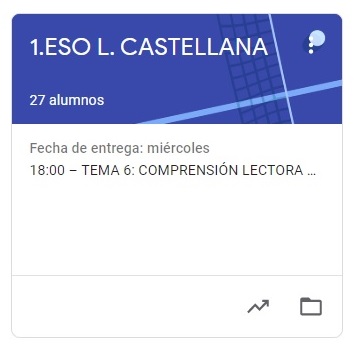 1º ESO  LENGUA CASTELLANA.TAREAS: SEMANA DEL 8 AL 12 DE JUNIOVAMOS A SEGUIR TRABAJANDO, REPASANDO OTRA VEZ TODOS LOS CONTENIDOS DADOS DURANTE EL CURSOUNA VEZ CORREGIDA LA TAREA, OS LA DEVUELVO CON UNA NOTA Y UN COMENTARIO. LAS TAREAS DE ESTA SEMANA SON: LUNES 8: AUTOEVALUACIÓN IMARTES 9: AUTOEVALUACIÓN IIVIERNES 12: VERBOS					